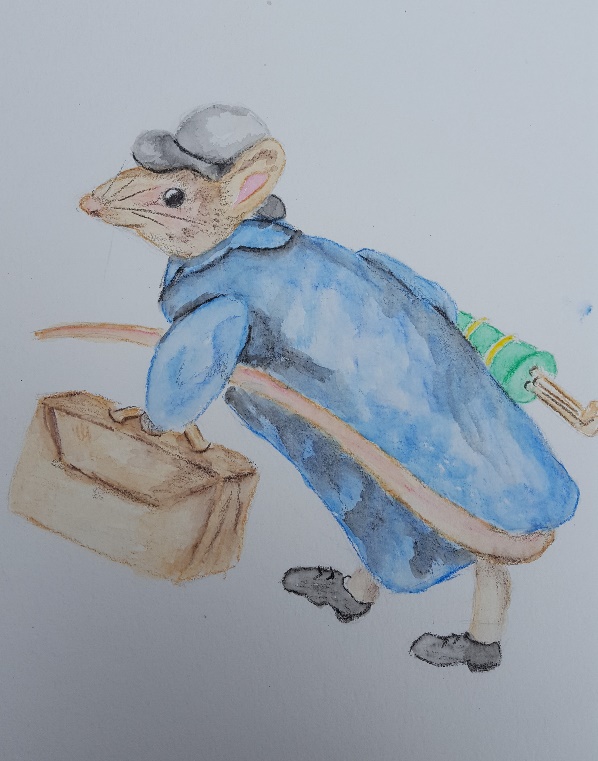 Your Name: Mary Jo FlemingYour Email: bingnjo@charter.netYour Street Address: 18790 54th Ave.City: Chippewa Falls County: ChippewaState:  WisconsinPhone Number: 715-723-0822 Distance Willing to Travel: 90 milesBold the one category that best describes your talk:Fruits, Vegetables, HerbsTrees & ShrubsPerennialsGarden DesignNatives or PollinatorsGarden PestsOtherTalk Title: A Kinder, Friendlier GardenTalk Description & BioTALK: As gardeners include more natives in the landscape and plant garden plots for birds and pollinators, they are also creating habitat for small mammals. Who are these small critters and what do they contribute to a balanced, sustainable property?BIO: As a Chippewa Valley Master Gardener Volunteer and retired teacher, I’ve used my background in biology and my interest in native, sustainable gardening to make landscapes more diverse and a lot more fun.3/1/2018 emt